ПОСТАНОВЛЕНИЕ№ 2                                                                            от 09 октября 2015 годаО назначении публичного слушания по проекту решенияСобрания депутатов муниципального образования «Себеусадское сельское поселение» «О внесении  изменений и дополнений в  решение Собрания депутатов муниципального образования «Себеусадское сельское поселение» № 125  от 08.04.2013 года «Об утверждении Правил землепользования и застройки муниципального образования «Себеусадское сельское поселение»»         1.Назначить публичное слушание по проекту решения Собрания депутатов муниципального образования «Себеусадское сельское поселение» «О внесении  изменений и дополнений в   решение Собрания депутатов муниципального образования «Себеусадское сельское поселение» № 125  от 08.04.2015 года «Об утверждении Правил землепользования и застройки муниципального образования «Себеусадское сельское поселение»» на  17 декабря  2015 в следующих населенных пунктах: 1. д.Себеусад, д. Кабаксола, д. Ерсола, в 10-30 ч.,по адресу: д. Себеусад, ул. Колхозная, д. 4 в здании администрации.  2. д. Весьшурга, д. Тайганур, д. Масканур, д. Дигино14 -00 ч., по адресу д. Весьшурга, ул. Молодежная, д. 7 в здании Весьшургинского ДК, 3. д. Изи Кугунур, д. Немецсола, д. Малая Мушерань, 15 – 00 ч., по адресу: д. Изи Кугунур, ул. Центральная, д. 2 в здании Изикугунурской библиотеки,4.  д. Нурумбал, д. Юшуттур, д. Кучук Памаш, 16-00 ч., по адресу: д. Нурумбал, ул. Нурумбальская, в здании Нурумбальского ФАП.,5.  д. Большой Кожлаял, д. Апанаево, Тишкино, Малый Кожлаял, 09-30 ч., по адресу д. Большой кожлаял, ул. Центральная, 26, возле магазина «Ирина». 6. д. Тыгыде Морко, д. Смычка, д. Янгушево, д. Лопнур, Починок Азъял, 08-00 ч., по адресу: д. Тыгыде Морко, ул. Молодежная, д. 4, в здании Тыгыдеморкиснкого ДК.7. д. Чодрасола, д. Пумор, 12-30 ч., по адресу: д. Чодрасола, ул. Лесная, д. 23., в здании Чодрасолинского магазина райпо.        2. Разместить на информационных стендах администрации муниципального образования «Себеусадское сельское поселение»  проект решения Собрания депутатов муниципального образования «Себеусадское сельское поселение» «О внесении  изменений и дополнений в  решение Собрания депутатов муниципального образования «Себеусадское сельское поселение» № 125  от 08.04.2013 года «Об утверждении Правил землепользования и застройки муниципального образования «Себеусадское сельское поселение»»  для его всеобщего ознакомления.       3.Обнародовать настоящее постановление  в информационных стендах в установленном порядке.       Глава муниципального образования«Себеусадское сельское поселение»,Председатель Собрания депутатов:                                       И.П.Владимирова   «Волаксола ялкундем» муниципальный образованийын депутатше- влакын  Погынжо425146,  Морко район, Волаксола ял Колхозный урем, 4 тел. (83635) 9-35-84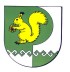 Собрание депутатовмуниципального образования«Себеусадское сельское поселение»425146, Моркинский район, д.Себеусад, ул.Колхозная, д.4 тел. (83635)9-35-84